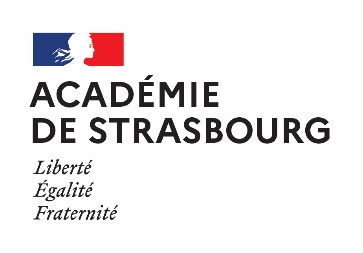 FICHE DE POSTEPROFESSEUR (F/H) en ECONOMIE-GESTION Spécialités : Commerce-vente, Gestion-administration, Transport-logistiqueDate de publication : 28/09/2022INTITULE DU RECRUTEUR : Rectorat de l’académie de Strasbourg – Bureau DPE3ORGANISME DE RATTACHEMENT : 
Ministère de l'Éducation nationaleCATEGORIE : Poste ouvert aux contractuels (F/H)EMPLOI TYPE* : Professeur de vente en lycée professionnelDESCRIPTIF DU POSTE (Missions - Activités principales) :Remplacer un professeur d’économie-gestion (spécialité commerce -vente)..Construire des séquences pédagogiques en conformité avec les attendus des diplômes.Animer des situations d’enseignement, dans le cadre des programmes nationaux et des référentiels.Concevoir et mettre en œuvre des modalités d’évaluation.Accompagner les élèves en lien avec les familles dans la construction de leur projet d’orientation.Assurer le suivi des élèves durant leur période de formation en milieu professionnel.Faire acquérir des compétences comprenant des savoirs disciplinaires associés, des savoir-faire et des savoirs-être.Contribuer au travail d’équipes disciplinaire et transdisciplinaire.Participer à l’action éducative au sein de l’établissement.COMPETENCES PROFESSIONNELLES SOUHAITEES :- Maîtriser la langue française dans le cadre de son enseignement. - Maîtriser les savoirs disciplinaires (économie-gestion, économie-droit, commerce, vente, accueil,) et leur didactique. - Construire, mettre en œuvre et animer des situations d'enseignement et d'apprentissage prenant en compte la diversité des élèves. - Organiser et assurer un mode de fonctionnement du groupe favorisant l'apprentissage et la socialisation des élèves. - Évaluer les progrès et les acquisitions des élèves. - Valider les compétences dans le cadre du contrôle en cours de formation ; - Avoir une bonne connaissance des outils bureautiques (word, exel, powerpoint, outils collaboratifs) ; - Maîtriser les bases de la communication professionnelle ; - Avoir une bonne connaissance du fonctionnement des entreprises.DIPLÔMES REQUIS :BTS avec expérience en tant que cadre Licence ou master dans le domaine de la discipline enseignéeSPECIFICITES DU POSTE :Type de contrat : CDDVolume horaire :Date de début / fin :Localisation : POUR CANDIDATER :Veuillez déposer votre candidature (cv + lettre de motivation + pièces obligatoires au format PDF) sur le site ACLOE Strasbourg https://applications.ac-strasbourg.fr/acloe/do/candidat, en sélectionnant la discipline concernée.